Сумська міська радаВиконавчий комітетРІШЕННЯРозглянувши заяву суб’єкта господарювання та надані документи, з метою впорядкування сезонної роздрібної торгівлі хвойними деревами в зимовий період 2022 року на території Сумської міської територіальної громади, відповідно до постанови Кабінету Міністрів України від 15.06.2006 № 833 «Про затвердження Порядку провадження торговельної діяльності та правил торговельного обслуговування на ринку споживчих товарів», рішення Сумської міської ради від 26.12.2014 № 3853 – МР «Про затвердження Правил благоустрою міста Суми», рішень Виконавчого комітету Сумської міської ради від 07.09.2010 № 537 «Про затвердження Положення про порядок провадження торговельної діяльності та надання послуг на території м. Суми» (зі змінами), від 17.03.2020 № 133 «Про затвердження Положення про організацію сезонної, святкової виїзної торгівлі, надання послуг у сфері розваг та проведення ярмарків на території Сумської міської об’єднаної територіальної громади» (зі змінами), ураховуючи рекомендації Комісії з організації сезонної, святкової виїзної торгівлі, надання послуг у сфері розваг та проведення ярмарків на території Сумської міської об’єднаної територіальної громади (протокол засідання від 21.11.2022 № 9), керуючись підпунктом 8 пункту «а» статті 30, частиною першою статті 52 Закону України «Про місцеве самоврядування в Україні», Виконавчий комітет Сумської міської радиВИРІШИВ:            1. Відмовити ФОП Остапенку Сергію Сергійовичу в розміщенні об’єкту сезонної торгівлі (продаж хвойних дерев) загальною площею 16,0 кв. м., за адресою: місто Суми, просп. Михайла Лушпи, № 49 відповідно до поданої заяви та графічних матеріалів, у зв’язку із забороною розташування будь-яких споруд або об’єктів у межах смуги відчуження автомобільних доріг і червоних ліній міських вулиць і доріг. 2. Відділу торгівлі, побуту та захисту прав споживачів Сумської міської ради (Сотник З.Б.) повідомити ФОП Остапенка Сергія Сергійовича про прийняте рішення.Міський голова									О.М. ЛисенкоСотник 700-652 Розіслати: Полякову С.В., Даценко Г.В., Голопьорову Р.В., Славгородському О.В.,                      Скварчі О.А.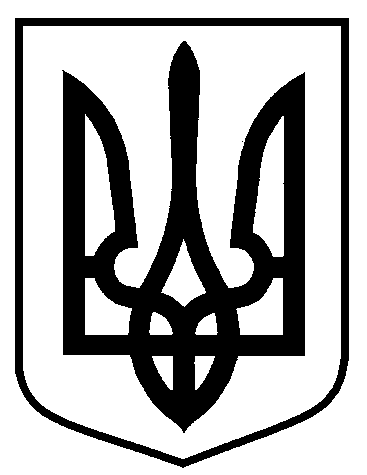 від 22.11.2022 № 531Про відмову в розміщенні об’єкту сезонної торгівлі (продаж хвойних дерев) ФОП Остапенка Сергія Сергійовича за адресою: місто Суми, просп. Михайла Лушпи, № 49 